ПРОЕКТУКРАЇНА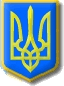 Нетішинська міська рада Хмельницької області Р І Ш Е Н Н Яп’ятдесят першої (позачергової) сесії Нетішинської міської радиVІІ скликання12.02.2019			                 Нетішин				№ 51/_____Про внесення змін до рішення сорок восьмої сесії Нетішинської міської ради VII скликання від 21 грудня 2018 року №48/3370 «Про програму фінансової підтримки комунальних підприємств Нетішинської міської ради на 2018-2020 роки»	Відповідно до пункту 22 частини 1 статті 26, пункту 3 частини 4 статті                 42 Закону України «Про місцеве самоврядування в Україні», з метою забезпечення стабільної роботи комунальних підприємств, Нетішинська міська рада                в и р і ш и л а:	1. Унести до рішення сорок восьмої сесії Нетішинської міської ради                       VII скликання від 21 грудня 2018 року №48/3370 «Про програму фінансової підтримки комунальних підприємств Нетішинської міської ради на 2018-2020 роки» такі зміни:	1.1 пункт 8 «Обсяги та джерела фінансування» паспорту програми викласти у новій редакції згідно з додатком 1.	1.2. додаток 1 до програми «Напрями діяльності та заходи програми фінансової підтримки комунальних підприємств Нетішинської міської ради на 2018-2020 роки» викласти у новій редакції згідно з додатком 2.2. Фінансовому управлінню виконавчого комітету міської ради     (Кравчук В.Ф.) під час внесення змін до бюджету міста на 2019 рік передбачити видатки на виконання програми.3. Контроль за виконанням цього рішення покласти на постійну комісію міської ради з питань будівництва, архітектури, комунальної власності, приватизації та підтримки підприємництва (Кузів Р.М.) та першого заступника міського голови І.В.Романюка.Міський голова									О.О.СупрунюкДодаток 1ЗАТВЕРДЖЕНОрішенням сорок восьмої сесії Нетішинської міської ради21.12.2018 № 48/3370 (у редакції рішення п’ятдесят першої (позачергової) сесії Нетішинської міської ради VІІ скликання 12.02.2019 № 51/_____)Нова редакція пункт 8 «Обсяги та джерела фінансування» паспорта програми розвитку пасажирських перевезень у м.Нетішин на 2018 рікДодаток 2ЗАТВЕРДЖЕНОрішенням сорок восьмої сесії Нетішинської міської ради21.12.2018 № 48/3370 (у редакції рішення п’ятдесят першої (позачергової) сесії Нетішинської міської ради VІІ скликання 12.02.2019 № 51/_____)Додаток 1 до програмиНапрями діяльності та заходи програми фінансової підтримки комунальних підприємств Нетішинської міської ради на 2018-2020 роки8.Обсяги та джерела фінансуванняОбсяги та джерела фінансуванняОбсяги та джерела фінансуванняОбсяги та джерела фінансуванняОбсяги та джерела фінансування8.1.Джерела фінансуванняБюджет містаБюджет містаБюджет містаБюджет міста8.2.Обсяг фінансування, грн.Всього1 100 00020181 000 0002019100 0002020У межах бюджетних призначень№ з/пНазва напряму (пріоритетні завдання)Заходи програмиТермін виконання, рік ВиконавціОрієнтовні обсяги фі-нансування, тис.грн.Джерела та обсяги фі-нансуванняОчікувані результати 1.Надання фінансової підтримки кому-нальним підприєм-ствам міста шляхом здійснення внесків до їх статутних фондів за рахунок коштів бюджету містаПоповнення обігових коштів комунальних підприємств2018-2020Виконавчий комітет міської ради, фінансове управління виконавчого комітету міської ради, комунальні підприємства містаУ межах бюджетних призначеньбюджет містаЗабезпечення при-буткової діяльності підприємств. 1.1.Надання пово-ротної фінан-сової допомоги КП НМР «Житлово-кому-нальне об’єдна-ння»2018Виконавчий комітет міської ради, фінансове управління виконавчого комітету міської ради, КП НМР «ЖКО»1000,0бюджет містаВідсутність заборго-ваності з виплати заробітної плати працівникам, забор-гованості зі сплати податків і зборів та інших обов’язкових платежів1.2.Надання пово-ротної фінан-сової допомоги КП НМР «Нетішинський міський ринок»2019Виконавчий комітет міської ради, фінансове управління виконавчого комітету міської ради, КП НМР «Нетішинський міський ринок»100,0бюджет містаВідсутність заборго-ваності з виплати заробітної плати працівникам, забор-гованості зі сплати податків і зборів та інших обов’язкових платежівУСЬОГО:УСЬОГО:УСЬОГО:УСЬОГО:УСЬОГО:1100,0